TOLL HOUSE CLINIC               PATIENT DATA AND CONSENT FORM			 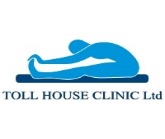 Consent:     We are committed to protecting the privacy of our patients.   Please read our Toll House Clinic Privacy Policy 2018 before signing the consent below, this will give you exact details of how we store and protect your data, according to current GDPR legislation May 2018.I consent to treatment at Toll House Clinic which may include the following:	                    YES/NO	Physiotherapy 				Chiropractic              		Manipulation    Massage           				Reflexology                    		Podiatry/ChiropodyPilates					Yoga				AcupunctureI confirm I have not had any Covid 19 symptoms within the last 5 days			    YES / NOYou have rights under the access to MRA act 1988 to view your medical notes.I consent to My sensitive Data being stored in accordance to Toll House Clinic Privacy policy YES/NO:              I consent to a medical report being supplied to;  My GP/ Consultant      YES/NO          My employer               YES/NO          My insurer                 YES/NOContact preferencesI consent to being contacted for appointment booking confirmation and follow up by;Phone / Email / Letter                          					                    YES/NO                        I consent to being contacted for newsletters/marketing/special offer by e mail: 	                    YES/NO Your details will not be shared with any third party for marketing purposes.You may amend or withdraw your consent at any time. Fees:  I consent to liability for full payment of fees if unpaid by my health insurance Provider.I understand there is a 24 hour cancellation notice period, missed appointments will be subject to a charge.Signed …………………………………………                                                                              Date…………………………...Printed name:                                                                             PLEASE TURN OVER Medical Questionnaire	    Name:					Signed:					     Date:Title:  First Name:First Name:Surname:Address:                                                                                   Postcode:Address:                                                                                   Postcode:Address:                                                                                   Postcode:Address:                                                                                   Postcode:Date of Birth:Date of Birth:Email:Email:Tel/Mob:Tel/Mob:Tel/Home:Tel/Home:Occupation:Occupation:Hobbies / Sports:Hobbies / Sports:GP Surgery:GP Surgery:Referral Source: GP            Consultant            Insurance             SelfReferral Source: GP            Consultant            Insurance             SelfInsurance Details:                                                    Not Applicable:  Insurance Company:Policy Number:                                                        Authorisation Number:Number of Sessions Authorised:                                       Excess Amount:Insurance Details:                                                    Not Applicable:  Insurance Company:Policy Number:                                                        Authorisation Number:Number of Sessions Authorised:                                       Excess Amount:Insurance Details:                                                    Not Applicable:  Insurance Company:Policy Number:                                                        Authorisation Number:Number of Sessions Authorised:                                       Excess Amount:Insurance Details:                                                    Not Applicable:  Insurance Company:Policy Number:                                                        Authorisation Number:Number of Sessions Authorised:                                       Excess Amount:Area of Treatment:Neck                                                   Upper Back                                        Lower Back                                                                                                Hip                                                      Knee                                                  Ankle / Foot                                                   Shoulder                                           Elbow                                                Wrist / HandWhole BodyDuration of problem ……………………………….    Days  /  Weeks  /  Months  /  YearsIf in pain, please indicate on this scale:                                 No Pain     1  2  3  4  5  6  7  8  9  10      Severe PainArea of Treatment:Neck                                                   Upper Back                                        Lower Back                                                                                                Hip                                                      Knee                                                  Ankle / Foot                                                   Shoulder                                           Elbow                                                Wrist / HandWhole BodyDuration of problem ……………………………….    Days  /  Weeks  /  Months  /  YearsIf in pain, please indicate on this scale:                                 No Pain     1  2  3  4  5  6  7  8  9  10      Severe PainArea of Treatment:Neck                                                   Upper Back                                        Lower Back                                                                                                Hip                                                      Knee                                                  Ankle / Foot                                                   Shoulder                                           Elbow                                                Wrist / HandWhole BodyDuration of problem ……………………………….    Days  /  Weeks  /  Months  /  YearsIf in pain, please indicate on this scale:                                 No Pain     1  2  3  4  5  6  7  8  9  10      Severe PainArea of Treatment:Neck                                                   Upper Back                                        Lower Back                                                                                                Hip                                                      Knee                                                  Ankle / Foot                                                   Shoulder                                           Elbow                                                Wrist / HandWhole BodyDuration of problem ……………………………….    Days  /  Weeks  /  Months  /  YearsIf in pain, please indicate on this scale:                                 No Pain     1  2  3  4  5  6  7  8  9  10      Severe PainThis questionnaire is for your safety, thank you for answering the questions.Yes/NoPlease give detailsAre you on any medication (or have been in the last 6 months)?   Please ListAre you taking Steroids? (or have in the last 2 years)Have you ever had Rheumatic Fever?If female, are you pregnant/breastfeeding?Have you ever had Hepatitis?Have you ever had trouble with Heart / Chest /wear a pacemaker?Do you suffer from any allergies?Do you suffer from any blood disorders?Do you have fainting attacks or blackouts? High or low blood pressure? Dizziness?Do you have Diabetes?Have you had any surgery, or been in hospital for anything?Do you suffer from epilepsy?Are you Asthmatic?Do you suffer from Osteoporosis?Do you have Rheumatoid Arthritis?Do you have Osteoarthritis?Do you have a thyroid disorder?Do you suffer from headaches regularly?Have you suffered from a whiplash injury in the last 5 years?Do you have any skin conditions?Do you have any balance issues?Do you need a downstairs room?Do you need assistance with mobility?Are there any other medical details about you, that we should know? Ie. Stroke, Heart Attack, TIA Have you had previous treatment?Have you had an x-ray/scan of the area? If so when and where?Are you considered vulnerable or immunosuppressed or receiving cancer treatment?